Award Application Form 2016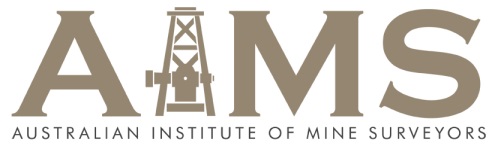 Please send completed forms to: secretary@minesurveyors.com.auName of AwardAIMS Best Technical Presentation AwardNomineenameAddress TelephoneworkhomehomehomemobileemailworkworkhomehomehomePreferred contact method(Circle one)At home/workBy phone/emailanyAt home/workBy phone/emailanyAt home/workBy phone/emailanyAt home/workBy phone/emailanyAt home/workBy phone/emailanySigned applicant/nomineeDateDateNominatornameIf applying for self tick here (    ) &skip remainder of sectionAddress TelephoneworkworkhomehomemobileemailworkworkworkhomehomePreferred contact method(Circle one)At home/workBy phone/emailanyAt home/workBy phone/emailanyAt home/workBy phone/emailanyAt home/workBy phone/emailanyAt home/workBy phone/emailanySigned  by nominatorDateOffice onlyDate receivedConsentAward CriteriaDo you agree to be contacted by AIMS members regarding your submission? Yes /  NoDo you agree to present your submission at the AIMS National Conference? Yes  /  NoApplicants will be judged against the following criteria:Ease of understanding the written paper and or presentationTechnical completenessOriginalityPersonal involvement in writing the paper / seminar talkName of PaperAbstract or topic outlineAbstract or topic outlineAbstract or topic outlineAbstract or topic outlineAbstract or topic outlineAbstract or topic outlineAbstract or topic outlineNumber of pages?Where published or presented?Date published or presented?AttachmentsAttach copy of presentation or paper in electronic formatAny other attachments?(optional)